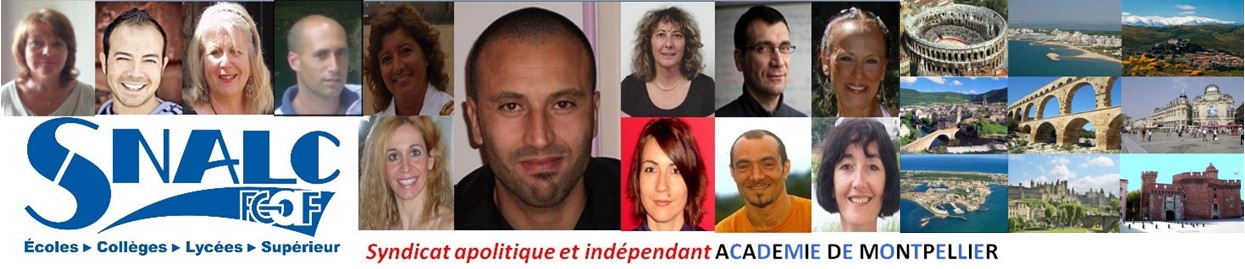 Année 2014Barre d’entréeDiscipline : SII INFORMATIQUE ET NUMERIQUE / L1413DépartementBarèmeAude786GardXHéraultXLozèreXPyrénées Orientales2523ZRBarèmeCarcassonnexNarbonne666Alès21NîmesxBéziersxMontpellierxMendexPerpignanxPradesx